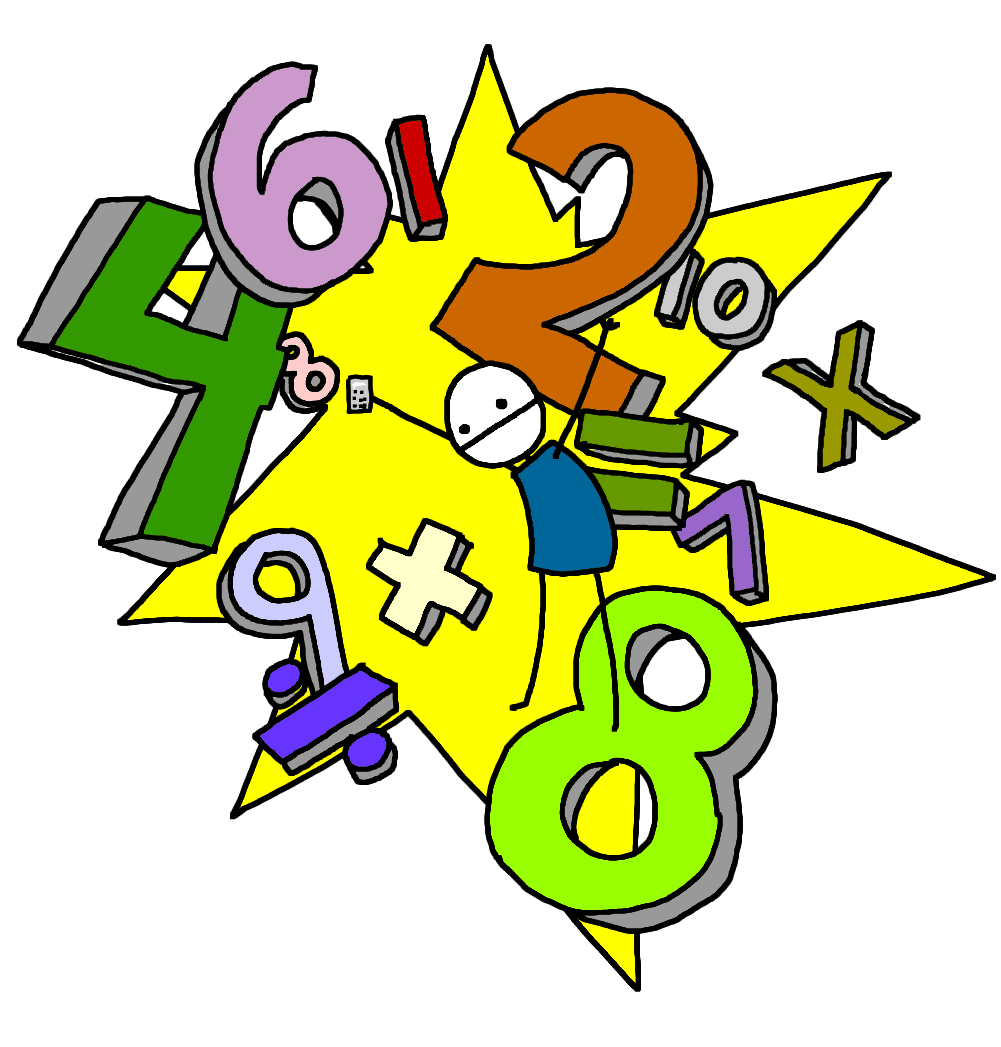 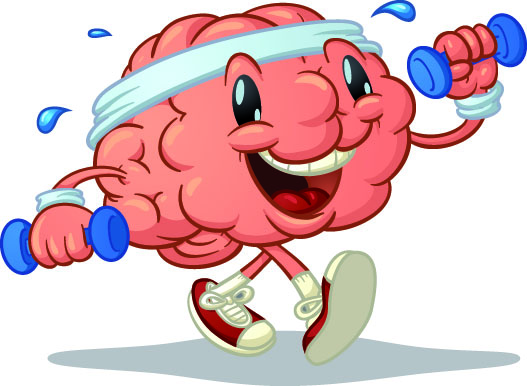             2, 5 and 10 times tables4 x 2 =7 x 2 =5 x 2 =2 x 2 =10 x 2 =3 x 2 =9 x 2=1 x 2 =6 x 2 =8 x 2 =4 x 5 =7 x 5 =5 x 5 =2 x 5 =10 x 5 =3 x 5 =9 x 5=1 x 5 =6 x 5 =8 x 5 =4 x 10 =7 x 10 =5 x 10 =2 x 10 =10 x 10 =3 x 10 =9 x 10 =1 x 10 =6 x 10 =8 x 10 =